Ferdinand Magellan Scavenger Hunt – World Book Kids 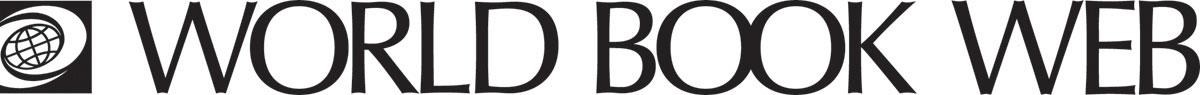 Learn about the great explorer of the 15th century, Ferdinand Magellan. Find It! Who was Ferdinand Magellan? ________________________________________________________________What did Magellan's voyage prove?________________________________________________________________When did Magellan sail across the Atlantic Ocean to South America?________________________________________________________________What passage, at the tip of South America, is named after Magellan?________________________________________________________________Magellan wanted to find a shorter route from Europe to what islands?________________________________________________________________What type of weather did Magellan meet on the voyage?________________________________________________________________What happened to the crew’s food supply? ________________________________________________________________What happened to Magellan on the voyage?________________________________________________________________Learn more:About exploration: http://www.worldbookonline.com/kids/home#article/ar830859 Do:Have a go at the Explorers Crossword: http://www.worldbookonline.com/kids/home#games/crossword/gm300002 Answer Key Ferdinand Megellan was a Portuguese sea captain.Megellan’s voyage proved that Earth is round.In 1519, Magellan sailed across the Atlantic Ocean to South America.In 1520, Magellan discovered a way to enter the Pacific Ocean from the Atlantic Ocean. This passage, at the tip of South America, is named the Strait of Magellan.The Spice Islands. On the voyage, Magellan and his crew met fierce winter storms. The crew ran out of food and at times, the crew had to resort to eating rats, animal skins and saw dust.  Magellan died in the Philippines before he reached the Spice Islands, but some of his men completed the entire trip, which circled Earth.